Dinas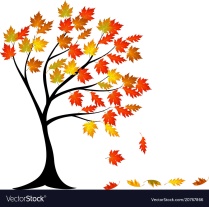 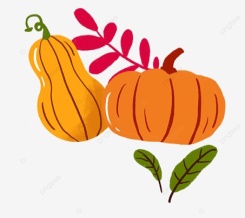  Autumn ShowHorticulture and CraftsSaturday 30th September 2023 Yr Hen Ysgol, Dinas Cross Free entry, free viewing.Entry forms and class information will be available at local businesses in Dinas and on the day.Entries to be received between 11am – 12.30pmJudging between 1pm – 2pm Open to the public at 1pm for refreshments, viewing of exhibits 2pm-4pmRaffle and children’s autumn quiz.10am -12pm Children’s Lego activity, Lego provided, come and make a model and enter it into the show.Rosettes for winners, prizes for all child entries.Donations gratefully received, all proceeds to Yr Hen Ysgol.